H O T Ă R Â R E A  Nr. 26din  27 martie 2014privind  aprobarea concesionării fără licitaţie publică, a terenului în suprafaţă de 124 m.p., situat în Municipiul Dej, Strada Crişan Nr. 11Consiliul local al Municipiului Dej, întrunit în ședința ordinară din data de 27 martie 2014,Având în vedere proiectul de hotărâre, prezentat din iniţiativa primarului Municipiului Dej, întocmit în baza Raportului Nr. 3.618 din 19 martie 2014, al Serviciului de Urbanism şi Amenajarea Teritoriului prin care se propune, concesionarea fără licitaţie publică (prin încredinţare directă) a terenului situat în Municipiul Dej, Strada Crişan, Nr. 11, în suprafaţă de 124 m.p., conform documentaţiei tehnice întocmită de ing. Radu Toderean, proiect avizat favorabil în şedinţa de lucru a comisiei de urbanism din data de 27 martie 2014;În temeiul prevederilor ‘art. 15’, lit. e) din Legea Nr. 50/1991 republicată, privind autorizarea executării lucrărilor de construcţii, ‘art. 36’, alin. (5), lit. b), ‘art. 45’, alin. (3) şi ‘art. 123’, alin. (1) din Legea Nr. 215/2001 privind administrația publică locală, republicată, cu modificările și completările ulterioare,H O T Ă R Ă Ş T E: Art. 1.  Aprobă concesionarea fără licitaţie publică a terenului, situat în Municipiul Dej, Strada Crişan, Nr. 11, înscris în C.F. Nr. 53719 (Nr. C.F. vechi 6939 DEJ) cu Nr. topo 877/1/2, în suprafaţă de 124 m.p., pentru extinderea locuinţei, de către RAŢ ALEXANDRA ANDALUZIA, conform ‘Art. 15’, lit. e) din Legea Nr. 50/1991 republicată, privind autorizarea executării lucrărilor de construcţii.Art. 2.  Durata concesiunii este de 49 ani. Art. 3.  Redevenţa pentru terenul în suprafaţa de 124 m.p. este de 161 lei/an.Art. 4. Cu ducerea la îndeplinire a prevederilor prezentei hotărâri se încredinţează Primarul Municipiului Dej prin Serviciul de Urbanism şi Amenajarea Teritoriului din cadrul Direcţiei Tehnice şi Serviciul Taxe şi impozite a Primăriei Municipiului Dej.Preşedinte de şedinţă,      Federiga ViorelNr. consilieri în funcţie -  19						Nr. consilieri prezenţi   -  16  Nr. voturi pentru	   - 15	Nr. voturi împotrivă	   -   	Abţineri	               -  1			        Contrasemnează							             Secretar,						                                                                    Covaciu Andron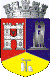 ROMÂNIAJUDEŢUL CLUJCONSILIUL LOCAL AL MUNICIPIULUI DEJStr. 1 Mai nr. 2, Tel.: 0264/211790*, Fax 0264/223260, E-mail: primaria@dej.ro